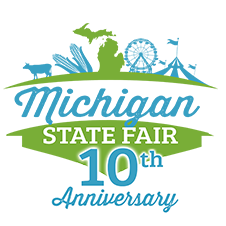 For Immediate ReleaseContact:  McKenzie Bowman | Email: mckenzie@suburbanshowplace.com | Phone: (248) 760-4256 The 2022 Michigan State Fair Celebrates 10th Anniversary; Find Out How to Get The Best Deals on Tickets!Novi, MI – August 29th, 2022 – The 10th Annual Michigan State Fair returns this weekend September 1st – 5th in Novi, Michigan at the Suburban Collection Showplace. To celebrate the tenth-year milestone of this restored Michigan tradition, the State Fair will be giving the first 100 families through the doors each day a commemorative Tote bag. It is not too late to get your tickets and be one of the families to help celebrate our great state at the 10th Annual Michigan State Fair. Here is a list of how you can get the best deals on Michigan State Fair tickets AND give back to the community while doing so…Volunteer – work a four-hour shift and not only will you receive a meal, shirt, and the joy of giving back to your community but you will also receive a free Ultimate Admission Ticket to use after your shift!Purchase a ticket at your local Kroger – select South East Michigan Kroger locations are selling Ultimate Admission tickets at their registers for $8.00 off! $2.00 from every Ultimate Admission purchased will go towards feeding hungry Michigan families. Bring Gleaners Food Drive Items – Kroger is also sponsoring a Food Drive for Gleaners at the Michigan State Fair. If you bring three or more non perishable food items to the box office you will receive $5 off an Ultimate Admission when purchasing on site. *not eligible with other offers*Donate Blood – at the fair Verseti Blood Center of Michigan is hosting a blood drive. The Michigan State Fair is giving $10 Kroger Gift Cards and refunding Fair Admission for anyone who attempts to donate blood. Visit https://www.michiganstatefairllc.com/blood-drive to make an appointment!Use code “EARLY2022” – Visit the Michigan State Fair website and until August 31st use code “EARLY2022” for $5.00 off an Ultimate Admission. For certain honored citizens, Thursday September 1st will also be an opportunity to enjoy the Michigan State Fair at no cost. Compliments of Blue Cross Blue Shield of Michigan and Blue Care Network, Seniors age 62+ will enjoy a day of State Fair Fun with free Fair Admission! Additionally on Thursday Veterans, Active Military, 4-H members, all with valid ID/membership or Scouts in Uniform will also receive free Fair Admission. After record breaking attendance levels in 2021, the fair has made some changes to ensure the quality of the guest experience. Enhanced parking options will be available on a first come first serve basis but now offered at no charge! The midway has expanded its foot print and will include additional rides, attractions, and food options. The Shrine Circus, benefiting the Shriners Hospitals for Children, will be performing under the largest Circus tent in the world once again and this year the tent will be even bigger and airconditioned! Showtimes and more information can be found at www.michiganstatefairllc.com/shrine-circus. Another big change that guests can expect at the box office this year is all minors will need to be accompanied by a parent or guardian after 6pm to enter the fair. The event organizers have enacted this policy to maintain a friendly, family oriented, and safe environment for all fairgoers. The Michigan State Fair, LLC is devoted to the ongoing development and support of agriculture, business entrepreneurship, and family entertainment, while preserving the legacy and beloved traditions of the original State Fair. This privately produced event carries forward all of the positive aspects of past Fairs, including substantial positive economic impact, with major charitable and community benefits, all with no burden to the taxpayer. See you at the 10th Annual Michigan State Fair!Fair Hours:Thursday, Sept. 1st – Friday, Sept. 2nd: 11am-10pmSaturday, Sept. 3rd – Sunday, Sept. 4th: 10am-10pmMonday, Sept. 5th: 10am-9pmInterior Livestock Halls will close at 5pmInterior Vendor Hall will close at 7pmThe Midway and outside will be open till 9pmTicket Prices:Ultimate Admission: $42.00 Includes Fair Entry, Unlimited Carnival Rides and Circus PerformancesFair Admission: $10.00Includes entry into the Fair only --- NO carnival rides or circus*Friday Night Flights (Friday, Sept 2nd only)	Includes fair admission*VIP Early Admission $20 - 4:30 p.m. - 9:30 pm – 10 samplesRegular Admission $15 – 5:30pm – 9:30pm – 6 samples*Options to upgrade to rides and/or circus once insideFor more information on tickets and hours visit www.michiganstatefairllc.com/tickets.Website: www.michiganstatefairllc.comFacebook: https://www.facebook.com/MichiganStateFair 
Instagram: @michiganstatefairTwitter: @MiStateFair1